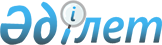 О внесении изменений в приказ Министра информации и коммуникаций Республики Казахстан от 15 декабря 2017 года № 453 "Об утверждении положений территориальных органов Комитета телекоммуникаций Министерства информации и коммуникаций Республики Казахстан"
					
			Утративший силу
			
			
		
					Приказ и.о. Министра информации и коммуникаций Республики Казахстан от 11 сентября 2018 года № 396. Утратил силу приказом Министра информации и коммуникаций Республики Казахстан от 15 октября 2018 года № 440 (вводится в действие с 4 декабря 2018 года)
      Сноска. Утратил силу приказом Министра информации и коммуникаций РК от 15.10.2018 № 440 (вводится в действие с 04.12.2018).
      В целях реализации пункта 2 постановления Правительства Республики Казахстан от 3 сентября 2018 года № 549 "О некоторых вопросах Министерства информации и коммуникаций Республики Казахстан" ПРИКАЗЫВАЮ:
      1. Внести в приказ Министра информации и коммуникаций Республики Казахстан от 15 декабря 2017 года № 453 "Об утверждении положений территориальных органов Комитета телекоммуникаций Министерства информации и коммуникаций Республики Казахстан" следующие изменения:
      подпункт 2) пункта 1 изложить в следующей редакции:
      "2) Положение о Республиканском государственном учреждении "Межрегиональная инспекция связи Комитета телекоммуникаций Министерства информации и коммуникаций Республики Казахстан по городу Алматы и Алматинской области" согласно приложению 2 к настоящему приказу;";
      в приложении 2 к указанному приказу:
      заголовок изложить в следующей редакции:
      "Положение о Республиканском государственном учреждении "Межрегиональная инспекция связи Комитета телекоммуникаций Министерства информации и коммуникаций Республики Казахстан по городу Алматы и Алматинской области";
      пункт 1 изложить в следующей редакции:
      "1. Республиканское государственное учреждение "Межрегиональная инспекция связи Комитета телекоммуникаций Министерства информации и коммуникаций Республики Казахстан по городу Алматы и Алматинской области" (далее – Инспекция) является территориальным органом Комитета телекоммуникаций Министерства информации и коммуникаций Республики Казахстан (далее – Комитет), осуществляющим реализационные и контрольные функции в области связи и информатизации.";
      пункт 9 изложить в следующей редакции:
      "9. Полное наименование Инспекции – республиканское государственное учреждение "Межрегиональная инспекция связи Комитета телекоммуникаций Министерства информации и коммуникаций Республики Казахстан по городу Алматы и Алматинской области".".
      2. Комитету телекоммуникаций Министерства информации и коммуникаций Республики Казахстан обеспечить:
      1) в течение пяти календарных дней со дня принятия настоящего приказа перерегистрацию в органах юстиции;
      2) в течение десяти календарных дней со дня утверждения настоящего приказа направление его в Республиканское государственное предприятие на праве хозяйственного ведения "Республиканский центр правовой информации" для официального опубликования и включения в Эталонный контрольный банк нормативных правовых актов Республики Казахстан;
      3) размещение настоящего приказа на интернет-ресурсе Министерства информации и коммуникаций Республики Казахстан;
      4) представление в Юридический департамент Министерства информации и коммуникаций Республики Казахстан сведений об исполнении мероприятий, предусмотренных подпунктами 1), 2) и 3) настоящего пункта.
      3. Контроль за исполнением настоящего приказа возложить на курирующего вице-министра информации и коммуникаций Республики Казахстан.
      4. Настоящий приказ вводится в действие со дня его подписания.
					© 2012. РГП на ПХВ «Институт законодательства и правовой информации Республики Казахстан» Министерства юстиции Республики Казахстан
				
      Исполняющий обязанности
Министра информации и коммуникаций
Республики Казахстан 

Н. Мауберлинова
